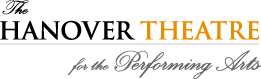 2 Southbridge Street · Worcester · MA 01608                    TheHanoverTheatre.orgFOR IMMEDIATE RELEASENBC Hit Comedy Series Winner and Top Four Finalists Bring the Best of Season 8 to The Hanover Theatre in Last Comic Standing Live Tour on September 27Worcester, MA (July 31, 2014) – America’s favorite summer comedy and NBC’s top-rated television comedy competition show, “Last Comic Standing,” is launching a live tour, LAST COMIC STANDING, coming to The Hanover Theatre for the Performing Arts on Saturday, September 27 at 8PM. Tickets are on sale now and can be purchased online at TheHanoverTheatre.org, by phone at 877.571.SHOW (7469), or at The Hanover Theatre box office located at 2 Southbridge Street in downtown Worcester.LAST COMIC STANDING LIVE TOUR will feature Season 8’s winner as well as the top four finalists in live performances locally as well as more than 49 other cities throughout the U.S.  “Last Comic Standing” began with the top 100 comics in the country, who were chosen to audition by invitation only.  The five chosen by judges Roseanne Barr, Keenen Ivory Wayans and Russell Peters as the funniest and going on tour are Nikki Carr, Rocky Laporte, Joe Machi, Rod Man and Lachlan Patterson.Tickets to LAST COMIC STANDING LIVE TOUR are $27 and $37, with limited VIP seats available for $112.* A 10% discount is available for members of The Hanover Theatre, groups of 10 or more, corporate partners, and WOO Card holders. VIP tickets include the best seats in the house, post-show 30 minute meet & greet, photograph with the comics, Q&A session with the comics, autographed VIP laminate, collectible L.C.S. merchandise item, and socializing with the comics. Tickets are available online at TheHanoverTheatre.org, by phone at 877.571.SHOW (7469), or at The Hanover Theatre box office located at 2 Southbridge Street in downtown Worcester. About The Hanover TheatreThe Hanover Theatre continues to draw over 170,000 patrons annually with world-class performances and headlining acts including Broadway hits (“Les Misérables,” “Mary Poppins,” “Jersey Boys”); comedians (Steve Martin, George Carlin, Bill Cosby); musical acts (Neil Young, Aretha Franklin, The Moody Blues, Diana Ross); and everything in between (“A Christmas Carol,” Maya Angelou, Rudy Giuliani, “Alvin Ailey American Dance Theatre”). Ranked by POLLSTAR as one of the Top 50 Theatres in the World, the theatre opened in March of 2008 following a $32 million historic renovation. Over the last six seasons, the theatre has established its place as a world-class performing arts venue, acting as a catalyst for the economic development of downtown Worcester. For more information, visit TheHanoverTheatre.org. Worcester Center for the Performing Arts, a registered not-for-profit 501(c)(3) organization, owns and operates The Hanover Theatre for the Performing Arts. All donations are tax deductible to the fullest extent allowed by law.*Ticket prices are subject to change without notice.###